Plus de Bonnes Notes
75, rue rateau
93 120 La Courneuve
www.plusdebonnesnotes.com 
Tél fixe : 01 57 14 45 04
Tél port : 06 64 09 48 81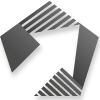 Certificat unique de suivi de cours (2020/2021)Je soussigné, M. Sivasuthasarma Rajavarman, dirigeant de Plus de Bonnes Notes, certifie que l’élève :Nom : …………………………………………………………………………………………………………………………………………………
Prénom : ……………………………………………………………………………………………………………………………………………..
Adresse (n° , rue, code postal) : …………………………………..…………………………………..…………………………………..…………………………………..…………………………………..…………………………………..…………………………………..…………………………………..…………………………………..…………………………………..…………………………………..…………………………………..…………………………………..…………………………………..…………………………………..…………………………………..…………………………………..………Suit des cours de soutien à l’enseignement hebdomadaires (service explicitement autorisé par décret ministériel pendant le confinement)(choisir les jours et les horaires) :Le …………………….. de ……………………………….. à ……………………………Le …………………….. de ……………………………….. à ……………………………M. Sivasuthasarma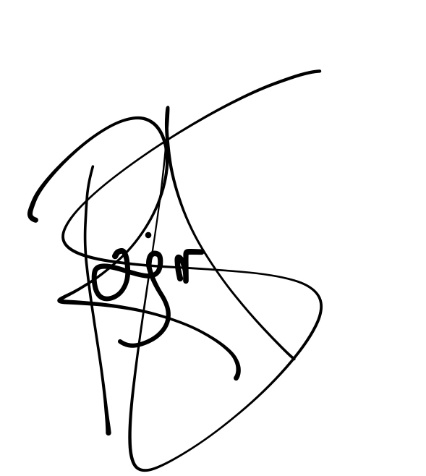 Liste des activités autorisées (source : https://www.gouvernement.fr/info-coronavirus/confinement ) :Activités des agences de placement de main-d'oeuvre ;Activités des agences de travail temporaire ;Activité des services de rencontre, prévus dans le code de l'action sociale et des familles, ainsi que des services de médiation familiale ;Activités de soutien à la parentalité relevant notamment des dispositifs suivants : lieux d'accueil enfants parents, contrats locaux d'accompagnement scolaire et réseaux d'écoute, d'appui et d'accompagnement des parents ;L'activité des établissements d'information, de consultation et de conseil conjugal mentionnés dans le code de la santé publique ;